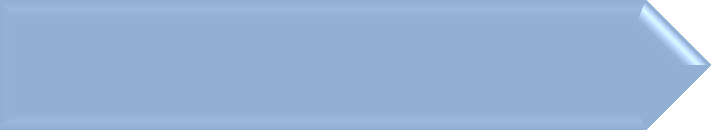 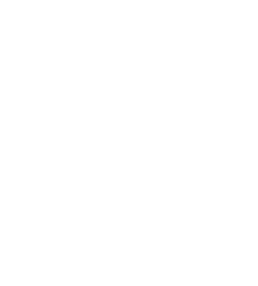 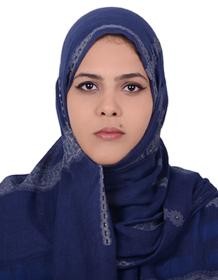 Wafaa Wafaa.381227@2freemail.com A pragmatic, results-driven customer-centric professional with a proven capacity to interface effectively with all levels of personal and clients of diverse backgrounds. Employs cross cultural sensitivity and awareness to liaise with clients and develop positive, lasting relationship with key stakeholder. Knowledgeable in accounting and finance concepts as well as a general administration, seeking a coordination position within Sales & administration A critical thinker and respected liaison for client escalation issues, adept in creative solutions and Ability to operate in a multi-cultural environment, increase operational productivity and efficiency and render support for effective process management of the company.Work ExperienceCustomer Service Representative	Jan 2017 – PresentAl Wabil Al Saib Co.Ltd, /General Trading – Khartoum, Sudan	 Key ResponsibilitiesDirect wide range of office procedures including administration, bookkeeping, customer service, scheduling special projectsResponsible for managing and deploying project resources, budget allocation, scrutinizing the work in progress and ensure complete execution of work within the specified timeframeLeverage outstanding organizational and analytical skills to evaluate and revise administrative processes and improve accuracy and efficiencyRespond to queries and concerns about service, and escalate calls appropriately Successfully interacted with clients to generate repeat and referral businessSupporting the routine delivery of services and  follow-up in accordance with all agreed policies, procedures and contract scope.Consistently improve customer satisfaction through expert resolution of conflicts, issues, and concernsAchievements:Created Risk mitigation and controls unit within the department which reduced the unlikely legal liabilities and well monitor the unlikely occurrence of breach of contract.Upgrade service and offer additional service packages or options Key ExpertiseQuick learner	Operations Management	BudgetingCustomer Service	Administrative Management	Financial Management Relationship Building	Service-oriented 	CRM managementSales & Marketing	product selection & Pricing	Critical ThinkingCertifications MBA (Finance Management) - Garden City College for Science & Technology, Khartoum – Sudan		2017 B.Sc. (Honor) in Accounting & Finance – Garden City College for Science & Technology, Khartoum – Sudan	2014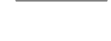 